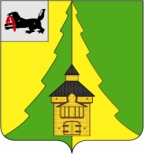 Российская Федерация	Иркутская область	Нижнеилимский муниципальный район	АДМИНИСТРАЦИЯ			ПОСТАНОВЛЕНИЕОт «18»  декабря  2014 г. № 2150  г. Железногорск-Илимский«Об утверждении Положения санитарно-
противоэпидемической комиссии и состава
санитарно-противоэпидемической комиссии
при администрации Нижнеилимского 
муниципального района»В соответствии с Федеральным законом от 30.03.199 г. № 52-ФЗ «О санитарно-эпидемиологическом благополучии населения», руководствуясь Постановлением Правительства Иркутской области от 04.03.2009 г. № 46-пп «О создании санитарно-противоэпидемической комиссии при Правительстве Иркутской области» и в целях обеспечения взаимодействия органов местного самоуправления и территориальных органов Роспотребнадзора по обеспечению санитарно-эпидемиологического благополучия населения, администрация Нижнеилимского муниципального районаПОСТАНОВЛЯЕТ:1. Утвердить Положение о санитарно – противоэпидемической комиссии при администрации Нижнеилимского муниципального района (Приложение № 1).2. Утвердить персональный состав санитарно – противоэпидемической комиссии при администрации Нижнеилимского муниципального района (Приложение № 2).3. Постановление администрации Нижнеилимского муниципального района от 24.02.2012 г. № 185 «Об утверждении персонального состава санитарно - противоэпидемической комиссии при администрации Нижнеилимского муниципального района», считать утратившим силу.4. Настоящее постановление подлежит официальному опубликованию в периодическом издании «Вестник Думы и администрации Нижнеилимского муниципального района и размещению на официальном сайте Нижнеилимского муниципального района.5. Контроль за исполнением данного постановления возложить на заместителя мэра района по социальным вопросам Г.В.Селезневу.     Мэр района                                                                     Н.И.ТюхтяевРассылка: в дело – 2, пресс-служба администрации района, членам комиссииА.Г.Чеснокова
3-02-06Лист согласования7. Заместитель мэра по вопросам экономики и финансам___________________________________________________________________________________________________________________________________________________________________________________________________________________Заместитель мэра по жилищной политике, энергетике, транспорту и связи_______________________________________________________________________________________________________________________________________________________________________________________________________________________________Заместитель мэра по социальным вопросам______________________________________________________________________________________________________________________________________________________________________________________________________________________________________________________________________6.  Юридический  отдел ____________________________________________________________________________________________________________________________________________________________________________________________________________________________________________________________________________________5.  Финансовое  управление________________________________________________ _________________________________________________________________________________________________________________________________________________________________________________________________________________________________4.Отдел  организационной  работы и социальной  политики _______________________________________________________________________________________________________________________________________________________________________________________________________________________________________3. Руководители заинтересованных органов и должностные лица_________________ ______________________________________________________________________________________________________________________________________________________________________________________________________________________________________________________________________________________________________________2.  Руководители отдела, управления, подготовившего проект документа__________________________________________________________________________________________________________________________________________________________________________________________________________________________________________________1.  _Подготовил исполнитель (Ф.И.О., подпись, дата)________________________________________________________________________________________________________________________________________________________________________________________________________________________________________________________________________                                                                                            Приложение № 1
                                                                                            к постановлению администрации
                                                                                            Нижнеилимского муниципального
                                                                                            района
                                                                                            № _______ от _____________ 2014 г.ПОЛОЖЕНИЕ
о санитарно-противоэпидемической комиссии при администрации
Нижнеилимского муниципального районаОбщие положения      1.1. Санитарно-противоэпидемическая комиссия при администрации Нижнеилимского муниципального района (далее – Комиссия) является координационным органом, обеспечивающим согласованные действия заинтересованных органов местного самоуправления, предприятий, учреждений и организаций независимо от их ведомственной принадлежности и форма собственности в решении задач, направленных на предупреждение (профилактику) массовых инфекционных заболеваний и отравлений населения и обеспечение санитарно-эпидемиологического благополучия.         1.2. Комиссия в своей деятельности руководствуется Конституцией Российской Федерации, Законами РФ, Указами и Распоряжениями Президента РФ, Постановлениями и Распоряжениями Правительства РФ и Правительства Иркутской области, правовыми актами органов местного самоуправления Нижнеилимского муниципального района, а также настоящим Положением.Задачи КомиссииЗадачами комиссии являются:2.1.Подготовка предложений по разработке программ обеспечения санитарно- эпидемиологического благополучия населения.2.2. Подготовка предложений, замечаний, при необходимости, ввод или отмена ограничительных мероприятий (карантина) на территории Нижнеилимского муниципального района в установленном порядке.2.3. Разработка мер по обеспечению своевременного информирования населения о состоянии среды обитания и проводимых санитарно-противоэпидемических (профилактических) мероприятий.    2.4. Разработка мер по гигиеническому воспитанию и обучению населения, пропаганде здорового образа жизни.Функции КомиссииКомиссия в соответствии с возложенными на неё задачами, осуществляет выполнение следующих функций:        3.1.Организует оперативное рассмотрение вопросов, связанных с возникновением на территории района санитарно-эпидемиологического неблагополучия, массовых заболеваний и отравлений среди населения и их предупреждение.       3.2. Определяет и организует осуществление комплексных мероприятий, обеспечивающих локализацию и ликвидацию очагов массовых заболеваний среди населения, создает условия для улучшения санитарно-эпидемиологической обстановки в районе, принимает решения по этим вопросам и контролирует их выполнение.       3.3. Определяет необходимость введения или отмены в установленном порядке на территории района особых условий и режимов проживания населения и ведения хозяйственной деятельности, направленных на предотвращения распространения, ликвидации массовых заболеваний и отравлений населения, очагов особо опасных инфекций и обеспечение санитарно-эпидемиологического благополучия.      3.4. Рассматривает и оценивает состояние санитарно-эпидемиологической обстановки на территории района и прогнозы её изменения, а также выполнение санитарного законодательства РФ.      3.5. Информирует администрацию Нижнеилимского муниципального района о случаях массовых заболеваний и принятых мерах по их ликвидации.      3.6. Подготавливает рекомендации по решению региональных проблем профилактики массовых заболеваний и отравлений населения и обеспечению санитарно-эпидемиологического благополучия.Права КомиссииКомиссия имеет право:4.1.Получать от исполнителя органов государственной власти и органов местного самоуправления информацию о случаях массовых заболеваний и отравлений населения, неудовлетворительной санитарно-эпидемиологической обстановке, нарушениях санитарного законодательства РФ и принимаемых мерах по предупреждению распространения заболеваний и отравлений населения и обеспечению безопасных и безвредных для здоровья человека условий среды его обитания.4.2. Заслушивать на своих заседаниях должностных лиц исполнителей органов государственной власти и органов местного самоуправления, руководителей предприятий, учреждений и организаций независимо от их ведомственной принадлежности и форм собственности по реализации мер, направленных на профилактику массовых заболеваний и отравлений и обеспечение санитарно-эпидемиологического благополучия, а также по выполнению решений комиссии, принятых в соответствии с её компенсацией.4.3. Решать вопросы, в установленном законодательством порядке соответствующими органами, об отстранении от работы, к привлечению к дисциплинарной, административной и уголовной ответственности должностных лиц, по вине которых допущены случаи массовых заболеваний и отравлений населения, не обеспечивается санитарно-эпидемиологическое благополучие и не выполняется санитарное законодательство РФ.Организация работы Комиссии  5.1. Комиссию возглавляет председатель, который руководит её деятельностью, несёт персональную ответственность за выполнение возложенных на неё задач, утверждает план работы комиссии.  5.2. Состав комиссии утверждается постановлением администрации Нижнеилимского муниципального района по представлению председателя комиссии.  5.3.  Заседания комиссии проводятся по мере необходимости, но не реже одного раза в квартал и считаются правомочными, если на них присутствует более половины членов комиссии.  5.4. Заседания могут проводиться в расширенном составе с участием приглашенных лиц.  5.5. Секретарь комиссии ведёт протокол заседания комиссии, который подписывается председателем и секретарём комиссии. В протоколе отражаются решения, принятые в ходе заседания комиссии. Решения комиссии принимаются большинством голосов из числа присутствующих на заседании членов комиссии.  5.6. Решения комиссии оформляются в виде протоколов и доводятся до сведения заинтересованных органов исполнительной власти, органов местного самоуправления, предприятий, учреждений и организаций, должностных лиц и граждан в виде соответствующих выписок.  5.7. По вопросам, требующим решения администрации Нижнеилдимского муниципального района, комиссия в установленном порядке, вносит соответствующие предложения.  5.8. Решения комиссии обязательны для исполнения ведомствами, предприятиями, организациями, учреждениями, независимости от форм собственности и населением района.   Заместитель мэра района                                             Г.В.Селезнева                                                                                                     Приложение № 2
                                                                          к постановлению администрации
                                                                          Нижнеилимского муниципального                                                                           района                                                                           № ______ от ___________ 2014 г.Состав
санитарно-противоэпидемической комиссиипри администрации Нижнеилимского муниципального районаСелезнёва Галина Владимировна – заместитель мэра района по социальным вопросам, председатель комиссии;Кожевина Галина Владимировна – начальник территориального отдела Управления Роспотребнадзора по Иркутской области в Нижнеилимском районе (по согласованию), заместитель председателя комиссии;Муравьёва Инна Викторовна – заведующая санитарно-эпидемиологическим отделом филиала ФБУЗ «Центр гигиены и эпидемиологии в Иркутской области» в Нижнеилимском районе (по согласованию), секретарь комиссии.Члены комиссии:Скорикова Любовь Анатольевна – главный врач ОГБУЗ «ЖЦРБ» (по согласованию);Шакитский Евгений Васильевич – консультант по природопользованию и охране окружающей среды администрации Нижнеилимского муниципального района;Харламов Александр Анатольевич – консультант по гражданской обороне  и чрезвычайным ситуациям администрации Нижнеилимского муниципального района;Червоткин Александр Юрьевич – заместитель начальника полиции по охране общественного порядка ОМВД России по Нижнеилимскому району (по согласованию);Каримова Марина Васильевна – начальник ОГБУ «Усть-Илимская ветеринарная станция по борьбе с болезнями животных» (по согласованию);Дудич Виктория Ивановна – заведующий сектором малого и среднего предпринимательства и вопросам сельского хозяйства отдела социально-экономического развития администрации Нижнеилимского муниципального района.Заместитель мэра района                                          Г.В.Селезнева